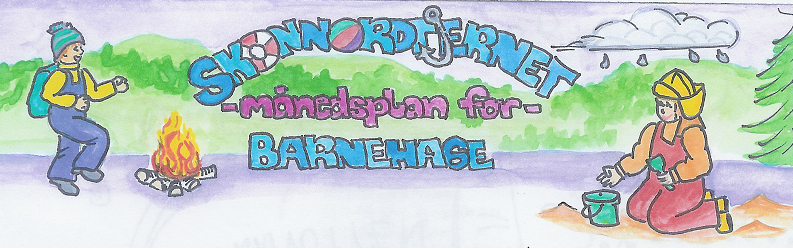 Fagområder: Oktober   INFO FRASmåmeis2023Viktige datoer i oktober:06.10 Saniteten kommer med lunsj til oss! 19.10 Foreldremøte Filosofi-samtaler: Formings-aktiviteter:Høstbilde Språklek:Kim`s lek Bursdager i oktober: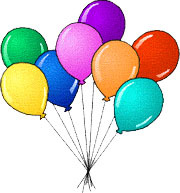 Ylva 29.10Bursdager i oktober:Ylva 29.10Viktige datoer i oktober:06.10 Saniteten kommer med lunsj til oss! 19.10 Foreldremøte Månedens begrep:Månedens sang:Sanger om dyra i mnd`s bokMånedens bok:Geitekillingen som kunne telle til tiRealfagsforsøk:Flyter – Synker Dette skal vi gjøre i oktober:Denne måneden skal vi ha fokus på mestring, fellesskap og språk. Vi skal nyte det forhåpentligvis fine høstværet og komme oss ut på turer!Vi skal ha Trollskogen som fast utgangspunkt for turene våre. Vi ønsker at barna har en ferdig pakka tursekk på plassen, sånn at vi kan gå på spontane turer. Unga er veldig glad i å ut på tur, vi kommer til å gå på turer både i mindre grupper og turer der hele gjengen går samla. Vi skal ha fokus på språkgrupper, mestringsopplevelser og fellesskapsfølelse i gruppa. Vi skal ha hinderløyper inne, språkaktiviteter både inne og på tur, og fokus på å styrke fellesskapet. Vi samarbeider med stor meis morgen og ettermiddag, samt også noen grupper på tvers noen dager der vi har ulike aktiviteter. Utetiden er felles med stor meis. Vi har fått en ny gutt på gruppa vår og vi teller nå 19 små meiser. Vi ønsker Matheo velkommen til oss, og gleder oss til å bli bedre kjent med han! Rammeplan om våre fokusområder:Mestring: Barnehagen skal sørge for at alle barn kan få rike og varierte opplevelser og erfaringer, utfordringer og mestringsopplevelser.Fellesskap: I barnehagen skal alle barn kunne erfare å være betydningsfulle for fellesskapet og å være i positivt samspill med barn og voksne.Språk: Alle barn skal få god språkstimulering gjennom barnehagehverdagen, og alle barn skal få delta i aktiviteter som fremmer kommunikasjon og                 en helhetlig språkutvikling.Kommunikasjon, språk og tekst:Gjennom arbeid med kommunikasjon, språk og tekst skal barnehagen bidra til at barna bruker språk til å skape relasjoner, delta i lek og som redskap til å løse konflikter. Kropp, bevegelse, mat og helse:Gjennom arbeid med kropp, bevegelse, mat og helse skal barnehagen bidra til at barna opplever trivsel, glede og mestring ved allsidige bevegelseserfaringer, inne og ute, året rundt.Kunst, kultur og kreativitet: Barnehagen skal legge til rette for samhørighet og kreativitet ved å bidra til at barna får være sammen om å oppleve og skape kunstneriske og kulturelle uttrykkNatur, miljø og teknologi:Gjennom arbeid med natur, miljø og teknologi skal barnehagen bidra til at barnaopplever og utforsker naturen og naturens mangfoldAntall, rom og form:Gjennom arbeid med antall, rom og form skal barnehagen bidra til at barna leker og eksperimenterer med tall, mengde og telling og får erfaring med ulike måter å uttrykke dette på.Etikk, religion og filosofi:Gjennom arbeid med etikk, religion og filosofi skal barnehagen bidra til at barna utvikler interesse og respekt for hverandre og forstår verdien av likheter og ulikheter i et fellesskap.Nærmiljø og samfunn:Gjennom arbeid med nærmiljø og samfunn skal barnehagen bidra til at barna erfarer at alle får utfordringer og like muligheter til deltagelse. Måneden som gikk: September er forbi og vi har brukt måneden på å bli kjent på basen, med nye rutiner og med hverandre. Vi har kommet godt i gang, og gjengen virker å ha funnet plassen sin. Vi hadde HMS-uke der vi hadde om Tarkus, vi hadde bamsesykehus der veldig mange bamser fikk fikset opp alle vondter med både plaster og medisiner. Brannbilen kom også på besøk, og spenningen var stor i forhold til om selveste Bjørnis var med… Og det var han!! Veldig stas, og mange klemmer og high fiver ble utdelt, mens andre syns det var tryggest å observere han på avstand. Men så fort han dro kom konklusjonen: «Bjørnis var jo veldig snill! Men hvorfor snakker han ikke?» Så det er mange små og store spørsmål som besvares om dagen. Vi hadde også en veldig vellykket uteuke! Vi kosa oss på turer i nærområdet, og hadde en flott dag på Berget så det skal vi ikke se bort i fra at vi gjør igjen. Høstfesten ble en suksess, og det så ut til at små og store kosa seg. Og med værgudene stort sett på lag så bidro dette til en god opplevelse for de supre små meisa som virkelig tok uteuke på strakarm! Espen er endelig tilbake fra pappapermisjon og gled rett inn i gruppa igjen. Det var stas å få han tilbake! Takk for en fin måned sammen med de gode småmeisa våre!Info:Månedsplanen legges ut på web-siden vår, ønsker du å få planen på papir, ta kontakt så ordner vi det Ansatte meis: Line Kristin Hansen – Barne- og ungdomsarbeider 90% Jane Kristin Lyshaugen – Fagarbeider 100% Espen Totlandsdal – Pedagogisk leder små meis 100% Tiril Kvarberg – pedagogisk leder stor meis 100%Martine Skiaker – barne- og ungdomsarbeider 100% Tursekk: Vi ønsker at barna har en ferdig pakket tursekk hengende i barnehagen. Den bør inneholde 1 skift, drikkeflaske, bleier og våtservietter (for de som bruker det). Det er viktig at barna har med seg drikkeflaske hver dag, denne tas med hjem for vask med jevne mellomrom.Klær: I skapet på garderobeplassen legger dere ett sett med skift som er tilpasset årstiden + et tilsvarende skift i tursekken. I grovgarderoben er det fint om det henger regndress og eller parkdress/allværsklær (det gule stativet er vårt og brukes til yttertøy). Skotøy som passer til været, vi har den skohylla som det står «Småmeis» over. Husk å navne barnas saker.Bilder: Legges på barnehage-weben. Vi anbefaler å sjekke denne med jevne mellomrom for å følge med på barnehagehverdagen til barnet ditt.Husk: Gi beskjed til barnehagen når barnet har fri eller er syk innen kl. 10.00. Telefonnummeret til Småmeis er 46 96 67 98